BIROUL ELECTORAL AL CIRCUMSCRIPȚIEI NR.2 MUNICIPIUL CÂMPIA TURZIIStr. Laminoriștilor nr.2, Câmpia Turzii, jud. ClujTel/Fax: 0264366399; e-mail: cj.campiaturzii@bec.roHOTĂRÂREprivind admiterea listei de candidați propuși de Partidul Alianța Liberalilor și Democraților, la funcţia de consilier local la Consiliul Local al Municipiului Câmpia Turzii	Analizând lista de candidați propuși de Partidul Alianța Liberalilor și Democraților , dosar depus  la Biroul Electoral al Circumscripției nr. 2 Câmpia Turzii, sub nr. 6 / CL / 16.08.2020, Având în vedere prevederile art. 46, art. 47 alin. 1 din Legea nr. 115/2015 pentru alegerea autorităților administrației publice locale, pentru modificarea Legii administrației publice locale nr. 215/2001, precum și pentru modificarea și completarea Legii nr. 393/2004 privind Statutul aleșilor locali, Hotărârea AEP nr. 2/2020,În temeiul dispozitiilor art. 52 alin. 2 din Legea nr. 115/2015 pentru alegerea autorităților administrației publice locale, pentru modificarea Legii administratiei publice locale nr. 215/2001, precum și pentru modificarea și completarea Legii nr. 393/2004 privind Statutul aleșilor locali, BIROUL ELECTORAL AL CIRCUMSCRIPȚIEI NR. 2 CÂMPIA TURZIIHOTĂRĂȘTE:	Art. 1 - Admite lista de candidați propuși de Partidul Alianța Liberalilor și Democraților, la funcţia de consilier local la Consiliul Local al Municipiului Câmpia Turzii.	Art. 2 – (1) Dispune afişarea unui exemplar din hotărâre pe avizierul de la sediul Biroului Electoral de Circumscripţie.		(2) Cu drept de contestație în termen de 24 ore de la afișare, la Judecătoria Turda.                             PREȘEDINTE: Judecător Opriș Anastasia Elena  _______________                             LOCȚIITOR:  Consilier jr. Duma Mirela ____________                              MEMBRII:       Băginean Vasile (PNL) ________________                                                      Vitus Ioan (UDMR) _______________                                                      Pop Daniela (ALDE) _______________                                                      Hanuschi Sebastian Dorel (PRO ROMANIA) ______________                                                      Tot Vasile Simion (PSD) _____________				      Persu Andrada (USR) _____________				      Kovacs Ramona Ghizela  (APRPE) ___________				      Constantinescu Florin Mihai (PMP) ________________Câmpia Turzii,Nr.________ / _______________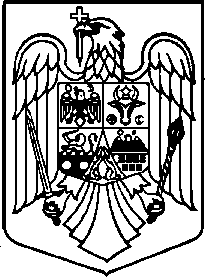 